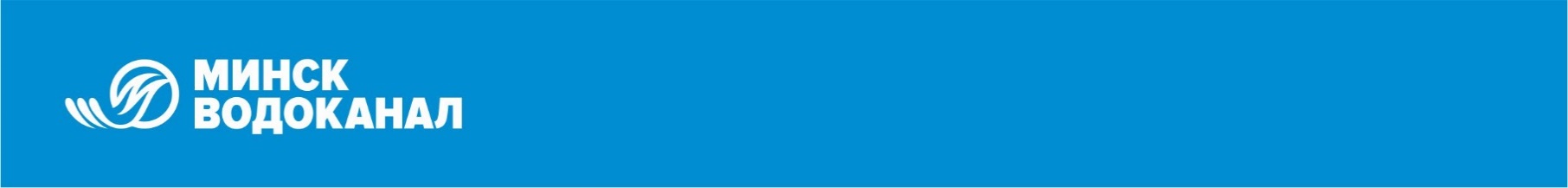 Семинар«Охрана труда на предприятиях водопроводно-канализационного хозяйства. Обеспечение соблюдения законодательства по охране труда (бестраншейная замена канализационных сетей)»Дата проведения: 17.06.2021 г. Место проведения семинара: УП «Минскводоканал», ул. Пулихова, 15Программа семинара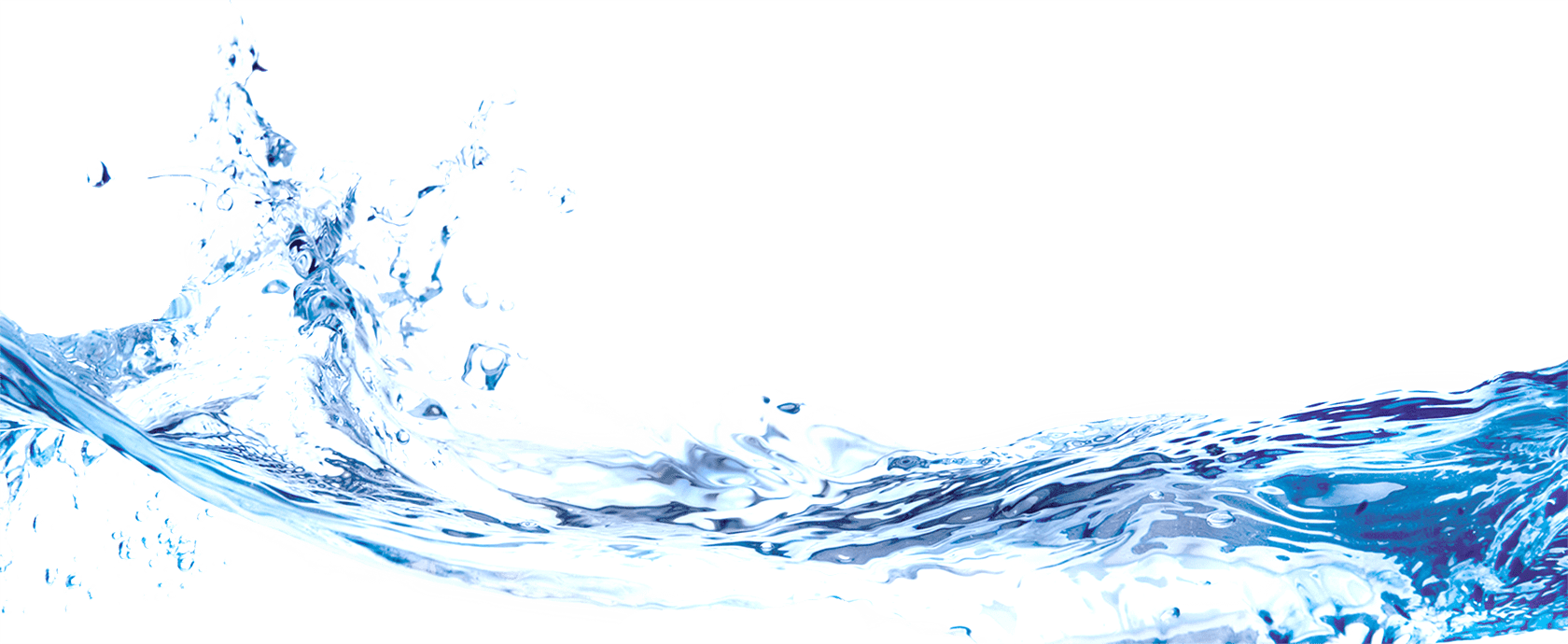 9:00Регистрация участников семинара (при себе необходимо иметь копию платежного поручения)10:00-10:20Официальное открытие семинара. Вступительная речь.Главный инженер-руководитель научно-практического центра                      УП «Минскводоканал» Бычков А.В.10:20-10:40Бестраншейная замена канализационных сетей. Условия и особенности производства работ. Состав работ. Докладчик: Начальника ремонтно-строительного цеха Микрюков А.Г.10:40-11:00Организация и технология производства работ при бестраншейной замене канализационных сетей.  Характеристики основных применяемых материалов и изделий. Докладчик: Заместитель начальника ремонтно-строительного цеха Загорулько Д.В.11:00-11:20Кофе-пауза11:20-11:40Требования охраны труда при выполнении работ по бестраншейной замене канализационных сетей (обустройство мест производства работ, организация работ в колодцах, требования безопасности при эксплуатации оборудования). Докладчик: Тишенков С.Ю. – инженер по охране труда. 11:40-12:00Сессия «вопрос-ответ»12:10-13:55Обед14:30-16:10 Практическое занятие «Бестраншейная замена канализационных сетей»(Канализационная насосная станция №19,                                                              ул. Машиностроителей,43)16:30-17:00Итоговая аттестация.УП "Минскводоканал", ул. Пулихова, 15.